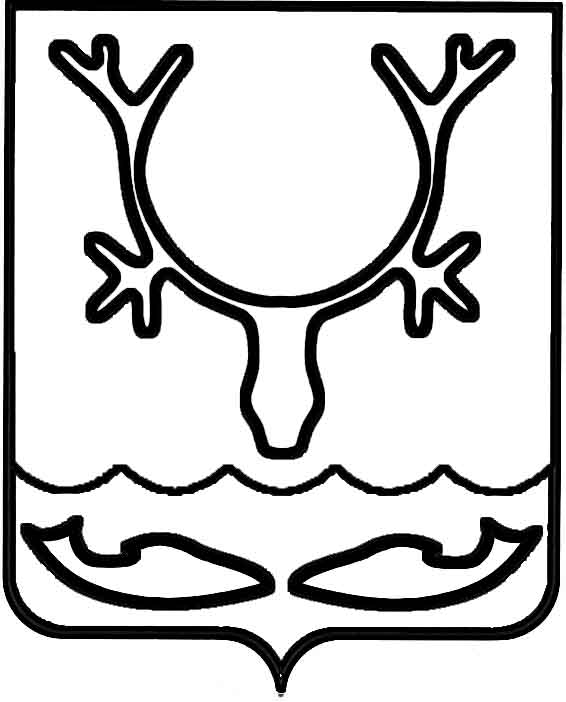 Администрация МО "Городской округ "Город Нарьян-Мар"ПОСТАНОВЛЕНИЕот “____” __________________ № ____________		г. Нарьян-МарО внесении изменений в постановление Администрации МО "Городской округ     "Город Нарьян-Мар" от 05.10.2015 № 1137 "Об утверждении Положения о порядке предоставления грантов начинающим предпринимателям на создание собственного бизнеса"В соответствии с Федеральным законом от 24.07.2007 № 209-ФЗ "О развитии малого и среднего предпринимательства в Российской Федерации", с целью улучшения условий для развития и устойчивой деятельности субъектов малого 
и среднего предпринимательства муниципального образования "Городской округ "Город Нарьян-Мар" Администрация МО "Городской округ "Город Нарьян-Мар"П О С Т А Н О В Л Я Е Т:Внести в постановление Администрации МО "Городской округ "Город Нарьян-Мар" от 05.10.2015 № 1137 (в ред. от 10.04.2018) "Об утверждении Положения о порядке предоставления грантов начинающим предпринимателям 
на создание собственного бизнеса" (далее – Постановление) следующие изменения:Преамбулу Постановления изложить в следующей редакции:"Руководствуясь Бюджетным кодексом Российской Федерации, в соответствии с подпунктом 33 пункта 1 статьи 16 Федерального закона от 06.10.2003 № 131-ФЗ 
"Об общих принципах организации местного самоуправления в Российской Федерации", Федеральным законом от 24.07.2007 № 209-ФЗ "О развитии малого 
и среднего предпринимательства в Российской Федерации", в целях реализации муниципальной программы муниципального образования "Городской округ "Город Нарьян-Мар" "Создание условий для экономического развития", утвержденной постановлением Администрации МО "Городской округ "Город Нарьян-Мар" 
от 11.10.2013 № 2061, Администрация МО "Городской округ "Город Нарьян-Мар"П О С Т А Н О В Л Я Е Т:".Абзац третий пункта 2.5(1) Приложения к Постановлению (далее – Приложение) изложить в следующей редакции:"- у соискателя должна отсутствовать неисполненная обязанность по уплате налогов, сборов, страховых взносов, пеней, штрафов, процентов, подлежащих уплате в соответствии с законодательством Российской Федерации о налогах и сборах;".Абзац пятый пункта 2.5(1) Приложения изложить в следующей редакции:"- соискатель (юридическое лицо) не должен находиться в процессе реорганизации, ликвидации, банкротства, а соискатель (индивидуальный предприниматель) не должен прекратить деятельность в качестве индивидуального предпринимателя;".Абзац седьмой пункта 2.5(1) Приложения изложить в следующей редакции:"- соискатель не должен являться получателем средств из бюджета бюджетной системы Российской Федерации, из которого планируется предоставление гранта 
в соответствии с правовым актом, на основании иных нормативных правовых актов или муниципальных правовых актов на цели, указанные в пункте 1.2 настоящего Положения;".Пункт 2.7 Приложения дополнить пунктом 2.7.1 следующего содержания:"2.7.1.	Получателем гранта могут быть внесены изменения в план использования гранта и собственных средств в части перераспределения средств гранта и собственных средств по наименованиям расходов (в том числе включение новых наименований расходов (при необходимости)) в пределах общей суммы финансирования с учетом соблюдения целей получения гранта, установленных пунктом 1.2 настоящего Положения. В этом случае получатель гранта направляет 
в Администрацию МО "Городской округ "Город Нарьян-Мар" обоснование внесенных изменений.".Настоящее постановление вступает в силу со дня его подписания 
и распространяется на правоотношения, возникшие с 1 января 2018 года.1812.20181082Глава МО "Городской округ "Город Нарьян-Мар" О.О.Белак